Applicants to the MA/PG Diploma Media and Broadcast Production within the School of Arts, English and Languages are asked to complete this form.For entry to these courses, a 2.1 Honours degree or equivalent qualification acceptable to the University in a suitable discipline is normally required.  Further details on entrance requirements can be found on the Postgraduate Taught Course Finder at http://go.qub.ac.uk/CourseFinder. Applicants who hold a 2.2 Honours degree or equivalent qualification acceptable to the University may be considered if suitable relevant experience has been undertaken. Please provide the following information:Action you should now take:You must upload this completed supplementary form as part of your application via the postgraduate application portal. Please select the ‘Upload Document’ link which is located under the ‘Additional Information’ section of the application.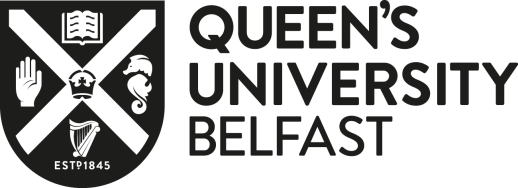 SCHOOL OF ARTS, ENGLISH AND LANGUAGESSUPPLEMENTARY APPLICATION FORMApplicant Name:Email Address:Please provide all details of any relevant broadcast or media experience, whether professional or amateur, paid or voluntary. Please provide the name of any employer, commencement dates, end dates, job title and a detailed description of the duties and responsibilities of each position. Please provide details of any relevant training and development activities you have completed. Please outline the content of the training, when it took place, the provider of the training, whether an assessment was completed etc. Please provide any certificates to substantiate the training you completed.Please outline why you want to undertake the MA/PG Diploma Media and Broadcast Production, and what you hope to gain from the qualification.